Average net wage in April 1,094 КМA nominal increase in net wages recorded in all 19 sections (April 2022/April 2021) Average monthly net wage in Republika Srpska paid in April 2022 amounted to 1,094 KM and it was nominally 11.9% higher and really 0.1% higher compared to the same month of the previous year, while compared to March 2022 nominally it was 0.3% higher, while really it was 1.3% lower. Average monthly gross wage amounted to 1,649 KM. In April 2022, the highest average net wage, by section of economic activities, was paid in the section Information and communication and it amounted to 1,564 KM. On the other hand, the lowest average net wage in April 2022 was the one paid in the section Construction, 802 KM.In April 2022, compared to April 2021, a nominal increase in net wages was recorded in all 19 sections of economic activities, with the highest increase being recorded in the section Administrative and support service activities 23.9%, followed by Accommodation and food service activities 21.1% and Real estate activities 20.3%.    		                KM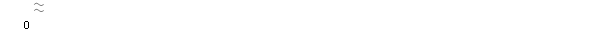 Graph 1. Average net wages by monthMonthly inflation 1.6% in April 2022Annual inflation (April 2022/April 2021) 11.7%Prices of products and services used for personal consumption in Republika Srpska, measured with the consumer price index, in April 2022, compared to the previous month, were on average 1.6% higher, while compared to the same month of the previous year they were on average 11.7% higher. Of the 12 main divisions of products and services, an increase in prices was recorded in ten divisions, while a decrease was recorded in two divisions.The highest annual increase in prices in April 2022 was recorded in the section Transport, namely by 28.6%, due to higher prices in the group fuels and lubricants for passenger cars by 46.8%. An increase in prices was also recorded in the division Food and non-alcoholic beverages, by 19.5%, due to higher prices in the groups oils and fats by 61.9% and vegetables by 27.2%. Higher prices were also recorded in the division Restaurants and hotels, by 8.4%, due to higher prices in the group restaurant and café services by 10.2%. An increase in prices was recorded in the following divisions as well: Furnishings and household equipment, by 6.6%, due to higher prices in the group large tools and equipment by 13.4%; Recreation and culture, by 5.7%, due to higher prices in the group pet products by 21.7%; Housing, by 4.7%, due to higher prices in the groups liquid fuels by 62.5% and gas by 56.1%; Other goods and services, by 3.9%, due to higher prices in the group other financial services, by 9.3%. An increase in prices by 1.0% recorded in the division Communication occurred due to higher prices in the group telephone and telefax services by 1.2%, while an increase in prices by 0.6% recorded in the division Alcoholic beverages and tobacco occurred to higher prices in the group wine by 3.7%. In the division Health an increase in prices by 0.1% was recorded, due to higher prices in the group outpatient services by 2.8%.The highest decrease in prices at the annual level in April 2022 was recorded in the division Clothing and footwear, by 5.1%, due to seasonal discounts on ready-made clothing and footwear during the year. Lower prices were also recorded in the division Education, by 0.1%, due to lower prices in the group preschool education by 0.8%.Graph 2. Monthly and annual inflationWorking-day adjusted industrial production (April 2022/April 2021) increased by 10.0%Seasonally adjusted industrial production (April 2022/March 2022) increased by 2.4%Working-day adjusted industrial production in April 2022, compared to April 2021, increased by 10.0%. Seasonally adjusted industrial production in Republika Srpska in April 2022, compared to March 2022, increased by 2.4%. Industrial production in Republika Srpska in the period January – April 2022, compared to the same period of 2021, increased by 2.7%. During the same period, in the section Mining and quarrying an increase by 13.2% was recorded and in the section Manufacturing an increase by 5.6%, while in the section Electricity, gas, steam and air-conditioning supply a decrease by 4.8% was recorded.Graph 3. Indices of industrial production, April 2018 – April 2022 (2015=100)Number of employees in industry (April 2022/April 2021) increased by 1.2%Number of employees in industry in April 2022, compared to the same month of the previous year, was 1.2% higher, while compared to the 2021 average it was 0.6% higher.Number of employees in industry in the period January – April 2022, compared to the same period of the previous year, was 1.3% higher.Coverage of import with export 80.1%In the period January – April 2022, the value of export was one billion and 753 million KM, which represented an increase by 34.3% compared to the period January- April 2021, while the value of import was two billion and 188 million KM, which represented an increase by 37.2% compared to the period January-April 2021. The percentage of coverage of import with export amounted to 80.1%.In April 2022, the value of export was 469 million KM, which represented an increase by 33.1% compared to the same month of 2021, while the value of import was 608 million KM, which represented an increase by 33.2% compared to April 2021. In terms of the geographical distribution of external trade of Republika Srpska, in the period January – April 2022, the highest value of export was that of export to Serbia, with 305 million KM or 17.4%, followed by Croatia, with 246 million KM or 14.0% of the total realised export. During the same period, the highest value of import was that of import form Serbia, with 382 million KM or 17.5%, followed by Italy, with 338 million KM or 15.5% of the total realised import.By group of products, in the period January - April 2022, the highest share in export was that of electricity, with the total value of 194 million KM, which was 11.1% of the total export, while the highest share in import was that of petroleum oils and oils obtained from bituminous minerals (other than crude), with the total value of 167 million KM, which was 7.7% of the total import. Graph 4. Export and import by month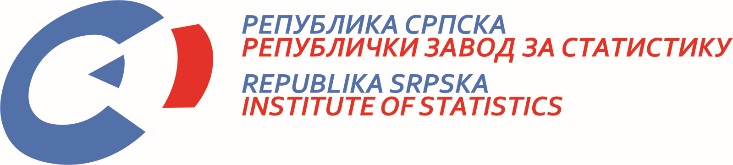            23 May 2022, No 158/22 PRESS RELEASE May 2022DATA PREPARED BY: Labour statisticsBiljana Glušacbiljana.glusac@rzs.rs.ba Prices statisticsŽeljka Draškovićzeljka.draskovic@rzs.rs.baIndustry and mining statisticsBiljana Jeličićbiljana.jelicic@rzs.rs.ba; External trade statisticsSanja Stojčević Uvalić, MScsanja.stojcevic@rzs.rs.baThe Release prepared by the Division for Publications, Public Relations and Statistical Data ConfidentialityDarko Milunović, Acting Director, Editor in ChiefVladan Sibinović, Head of the DivisionRepublika Srpska, Banja Luka, Veljka Mlađenovića 12dPublished by the Republika Srpska Institute of StatisticsThe Release is published online, at: www.rzs.rs.baTelephone: +387 51 332 700; E-mail: stat@rzs.rs.baData may be used provided the source is acknowledged